Request to Transfer Tilefish IFQ Allocation This form must be used to request a temporary lease or permanent transfer of Tilefish IFQ between two persons or entities that are permanent U.S. citizens or permanent resident aliens, or corporations eligible to own a U.S. Coast Guard documented vessel, as long as they meet the requirements under the MSA.  Those entities who have an ownership interest in a Tilefish IFQ Allocation Permit are defined as and include, but are not limited to, individuals, corporations, partnerships, LLCs, persons who are shareholders in a corporation, persons who have formed a partnership (general or limited), and any other entities that have ownership interest in a Tilefish IFQ Allocation Permit.  An eligible entity may not obtain more than 49% of the overall tilefish IFQ.  Written approval or disapproval of the request will be provided within 30 days of receipt of this form.  See attached regulations and restrictions regarding the Tilefish IFQ Leasing and Transfer Program.Section 1 Check which type of transfer you are requesting:Section 2Section 3Section 4Section 5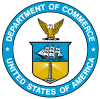 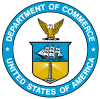 Permanent IFQ Allocation TransferTemporary IFQ Allocation TransferTransferor (Seller)Transferor (Seller)Name, Address, Phone #:IFQ Allocation Permit Number:Quota to be Transferred in Pounds:Price Paid for the Transfer:  $Transferee (Buyer)Transferee (Buyer)Name, Address, Phone #:*IFQ Allocation Permit Number:List of IFQ Allocation Permit numbers in which an interest is held.  If more space is needed, please use the bottom of the second page of this form:* If an IFQ Allocation Permit number has not been issued, Section 4 of this form must be completed.  NMFS will issue an IFQ Allocation permit number upon receipt of the completed application.1.2.3.4.5.6.Name:Vessel (if applicable):Street:City/ State/ Zip:Telephone:U.S. citizen requirement.  By checking this box you are indicating that you are eligible to own a documented vessel under the terms of 46 U.S.C. 12102(a) and are able to provide documentation attesting to such eligibility if requested by NMFS. Signature of Transferor or Authorized Agent:Signature of Transferee or Authorized Agent:Date:Date:Paperwork Reduction Act Statement Public reporting burden for this collection of information is estimated to average 5 minutes per declaration, including the time for reviewing instructions, searching existing data sources, gathering and maintaining the data needed, and completing and reviewing the collection of information. Send comments regarding this burden estimate or any other suggestions for reducing this burden to the Assistant Regional Administrator, Sustainable Fisheries Division, NOAA National Marine Fisheries Service, 55 Great Republic Drive, Gloucester, MA 01930.All data will be kept confidential. Notwithstanding any other provisions of the law, no person is required to respond to, nor shall any person be subjected to a penalty for failure to comply with, a collection of information subject to the requirements of the Paperwork Reduction Act, unless that collection of information displays a currently valid OMB Control Number.OMB CONTROL NO.: 0648-0590		Expires:  01/31/2020Privacy Act StatementAuthority:  The collection of this information is authorized under the Magnuson-Stevens Fishery Conservation and Management Act, 16 U.S.C 1801 et seq. Purpose: In order to manage U.S. fisheries, the NOAA National Marine Fisheries Service (NMFS) requires the use of permits or registrations by participants in the United States. Information on NMFS permit applicants and renewing holders includes vessel owner contact information and vessel descriptive information.  Permi t holder information may be used as sampling frames for surveys, as part of Fishery Management Council (FMC) analysis to support FMC decisions.Routine Uses:  The Department will use this information to determine permit eligibility and to identify fishery participants. Disclosure of this information is permitted under the Privacy Act of 1974 (5 U.S.C. Section 552a), to be shared within NMFS offices, in order to coordinate monitoring and management of sustainability of fisheries and protected resources, as well as with the applicable State or Regional Marine Fisheries Commissions and International Organizations. Disclosure of this information is also subject to all of the published routine uses as identified in the Privacy Act System of Records Notice COMMERCE/NOAA-19, Permits and Registrations for the United States Federally Regulated Fisheries.Disclosure:  Furnishing this information is voluntary; however, failure to provide complete and accurate information will prevent the determination of eligibility for a permit.